Jeudi 30 avril 2020ActivitésDomaines, compétences, objectifsDomaines, compétences, objectifsExercices, consignes, correctionsPhrase du jourFrançais / EDL / Grammaire et orthographe- Se repérer dans la phrase simple- Maîtriser l’orthographe grammaticale de baseFrançais / Ecriture- Écrire des textes en commençant à s'approprier une démarche- Réviser et améliorer l'écrit qu'on a produitConsigne : Ecris une phrase contenant un adjectif au pluriel.Exemple de phrase : J’aime patiner sur les lacs gelés. Cahier du jourPhrase du jourEcrire une phrase en respectant des contraintes grammaticales ou lexicalesEcrire une phrase en respectant des contraintes grammaticales ou lexicalesConsigne : Ecris une phrase contenant un adjectif au pluriel.Exemple de phrase : J’aime patiner sur les lacs gelés. Cahier du jourDictée bilanSemaine 24Français / Etude de la langue / Orthographe (grammaticale et lexicale)- S’initier à l’orthographe lexicale- Maîtriser l’orthographe grammaticale de baseÉcrire sous la dictée en tenant compte des règles apprisesFrançais / Etude de la langue / Orthographe (grammaticale et lexicale)- S’initier à l’orthographe lexicale- Maîtriser l’orthographe grammaticale de baseÉcrire sous la dictée en tenant compte des règles apprisesConsigne : 1) Il s’agit d’une dictée de texte cette semaine, écoute l’enregistrement.2) Demande à un adulte de te corriger ou regarde la correction écrite et compare mot à mot.* Le garçon dessine dans des journaux et des livres pour les enfants. Il a des crayons de toutes les couleurs. Il a plusieurs trousses.** Les livres parlent de voyages, de fleuves, et même de batailles au temps des chevaliers.*** Il espère gagner un autre livre à la fête de l’école. Cahier du jour + Enregistrement « Dictée bilan semaine 24 » :  https://padlet-uploads.storage.googleapis.com/547007996/3f241bf65a02108cd0bed77fa26e2768/Dicte_e_bilan_semaine_24_CE2.m4aMathsCalcul mentalDéfi 22 – J1Mathématiques / Nombres et calculs- Résoudre des problèmes en utilisant des nombres entiers et le calcul - Calculer avec des nombres entiersRévisions des tables de 5, 6, 7, 8, 9Mathématiques / Nombres et calculs- Résoudre des problèmes en utilisant des nombres entiers et le calcul - Calculer avec des nombres entiersRévisions des tables de 5, 6, 7, 8, 9Consigne : Ecoute l’enregistrement.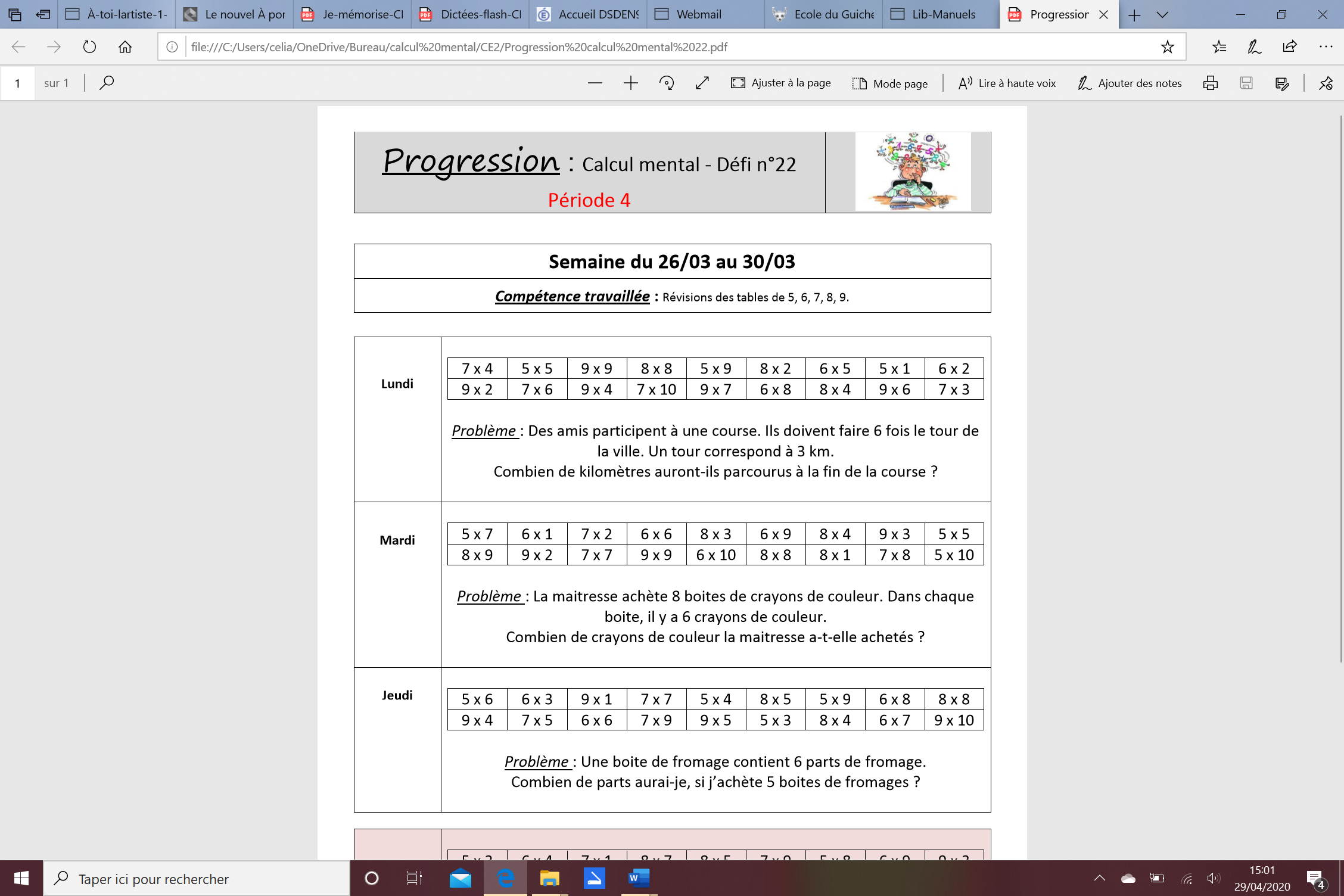 6 x 3 = 18          Ils auront parcouru 18 km à la fin de la course. Ardoise + Enregistrement « Calcul mental défi 22 J1 » :  https://padlet-uploads.storage.googleapis.com/546886701/f04bc072c6f2ea327558b2efbeb7418c/Calcul_mental__jeudi_30_avril_d_fi_22_J1.mp3MathsMesurer des massesMathématiques / Grandeurs et mesures- Comparer, estimer, mesurer des longueurs, des masses, des contenances, des durées - Utiliser le lexique, les unités, les instruments de mesures spécifiques de ces grandeursMesurer et exprimer des massesMathématiques / Grandeurs et mesures- Comparer, estimer, mesurer des longueurs, des masses, des contenances, des durées - Utiliser le lexique, les unités, les instruments de mesures spécifiques de ces grandeursMesurer et exprimer des massesConsigne : Aide-toi du « Je retiens » p 92 pour faire l’exercice suivant.Exercices 3 p 92A : La balance indique 2 kg.B : 500 g + 200g + 200g + 100g = 1 000 g = 1 kg1kg + 2 kg = 3 kgLa balance indique 3 kg. Cahier du jour + Manuel Les nouveaux outils pour les mathsOrthographeSynthèse sur le pluriel des adjectifsSemaine 24Français / EDL / Orthographe - Passer de l’oral à l’écrit- S’initier à l’orthographe lexicaleReconnaître les adjectifs au plurielFormer le pluriel des adjectifsFrançais / EDL / Orthographe - Passer de l’oral à l’écrit- S’initier à l’orthographe lexicaleReconnaître les adjectifs au plurielFormer le pluriel des adjectifsConsigne : Aide-toi de la leçon sur le pluriel des adjectifs en haut de la feuille pour faire les exercices suivants.Exercices 1 à 6Si tu n’as pas d’imprimante, fais le travail dans ton cahier du jour.Voir correction en pièce jointe Document « Exercices pluriel des adjectifs semaine 24 » (pièce jointe) (+ Cahier du jour)VocabulaireLire un article de dictionnaireFrançais / Etude de la langue / Lexique- Construire le lexique- S’initier à l’orthographe lexicaleLire les définitions dans un dictionnaire  Français / Etude de la langue / Lexique- Construire le lexique- S’initier à l’orthographe lexicaleLire les définitions dans un dictionnaire  Consigne : Aide-toi du « Je retiens » p 158 et d’un dictionnaire pour faire les exercice suivants. Exercices 5 et 7 p 159Exercice 5a. Écrit que l’on adresse à quelqu’un pour lui communiquer quelque chose. b. Signe de l’écriture. c. La culture littéraire.Exercice 7Les deux sens du mot illumination sont les réponses a. et c. La définition b. est fausse. Cahier du jour + Manuel Outils pour le français (en ligne) :https://www.lib-manuels.fr/textbook/5d5ab951e6b8fb09f73150e9?demo=true&page=159Pour lundi je peux…Revoir les mots de dictée et les dictées flash de la semaine 9 Revoir les mots de dictée et les dictées flash de la semaine 9 Revoir les mots de dictée et les dictées flash de la semaine 9 